平成29年9月19日皆様へ全学研究推進機構実験実習機器部門部門長　花田礼子フローサイトメトリーデータ解析ソフトウェア「FlowJo（フロージョー）」セミナーのお知らせ　実験実習機器部門では、トミーデジタルバイオロジー株式会社様のご協力によりフローサイトメトリーデータ解析ソフトウェア「FlowJo」セミナーを下記の日程で行います。　操作方法について、基本編をレクチャー形式でご紹介いたします。主な内容は下記の通りです。データインポートグラフウィンドウでのゲーティング統計計算テーブルエディターでの表作成レイアウトエディターでのグラフ作成　等　現在使用中または今後、利用予定がある方はセミナーの後に個別相談もお受けしますので、ぜひこの機会にご参加ください。日時　：　平成29年9月26日（火）16:00-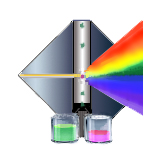 場所　：　臨床研究棟１階　実験実習機器部門セミナー室講師　：　トミーデジタルバイオロジー㈱　　　　　　岡留　幹　氏　　ご質問、お問合せ等ございましたら実験実習機器部門受付（内線6215）までお願いします。